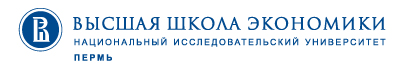 «Управление государственными и муниципальными закупками» ДЛЯ РУКОВОДИТЕЛЕЙочно-заочный курс - 76 часов (16 – очно, 60 – заочно)В соответствии с методическими рекомендациями Министерства экономического развития РФПрограмма предназначена для обучения РУКОВОДИТЕЛЕЙ:государственных и муниципальных органов  органов управления государственными внебюджетными фондами государственных и муниципальных казенных учреждений,бюджетных и автономных учреждений, работающих в рамках ст. 15 ФЗ-№44
Программа соответствует принятому ФЗ-№44 "О контрактной системе в сфере закупок товаров, работ, услуг для обеспечения государственных и муниципальных нужд"Сроки проведения 76–часовой программы обучения:Январь: 29.01-13.02.2018 (очно 29.01-30.01)Февраль: 26.02-15.03.2018 (очно 26.02-27.02)Март: 26.03-10.04.2018 (очно 26.03-27.03)Апрель: 23.04-14.05.2018 (очно 23.04-24.04)Май: 28.05-14.06.2018 (очно 28.05-29.05)Июнь: 25.06-10.07.2018 (очно 25.06-26.06)60 часов – заочная часть с применением дистанционных технологий (10 дней).ПРОВЕДЕНИЕ ПРОГРАММЫ ОСУЩЕСТВЛЯЕТСЯ ПО СЛЕДУЮЩИМ ТЕМАТИКАМ:Основные положения ФЗ-№44, которые необходимо знать руководителю. нормативно - правовое регулирование государственных  и муниципальных закупок;Планирование в контрактной системе в сфере закупок товаров, работ, услуг для обеспечения государственных и муниципальных нужд. План закупок на 2017-2019гг. План-график на 2017г.Правила осуществления закупок: способы определения поставщиков (подрядчиков, исполнителей), совместные процедуры, централизация закупок, спец. организации и эксперты;Создание контрактной службы и комиссий по осуществлению закупок;Особенности заключения, исполнения контракта.Контроль в сфере закупок. Ответственность.Ответы на вопросы.Стоимость обучения одного специалиста по учебной программе объемом составляет 8 500 рублейЦЕНА ПРОШЛОГО ГОДА!
Слушатели получают удостоверение о повышении квалификации установленного образца.За справками обращайтесь по телефону: +7(342)254-56-15, e-mail: omatveeva@hse.ru Контактное лицо:  Матвеева Ольга ВладимировнаЗаявка на обучение обязательна. Заявку можно отправить через сайт https://perm.hse.ru/rcprocurement/program или на электронную почту omatveeva@hse.ruФорма заявкиЗаявку можно отправить с сайта, либо на электронную почту.№ п/пФамилия, имя, отчествоНазвание организацииДолжностьГодрожденияКонтактный тел.Реквизиты организацииПланируемые сроки обучения программы)Требуется ли проживание в общежитии